Autumn Term 1: All About Me                                           Week beginning 9th October 2017Question of the Week: What parts of the body are important for exploring our sense of smell and taste?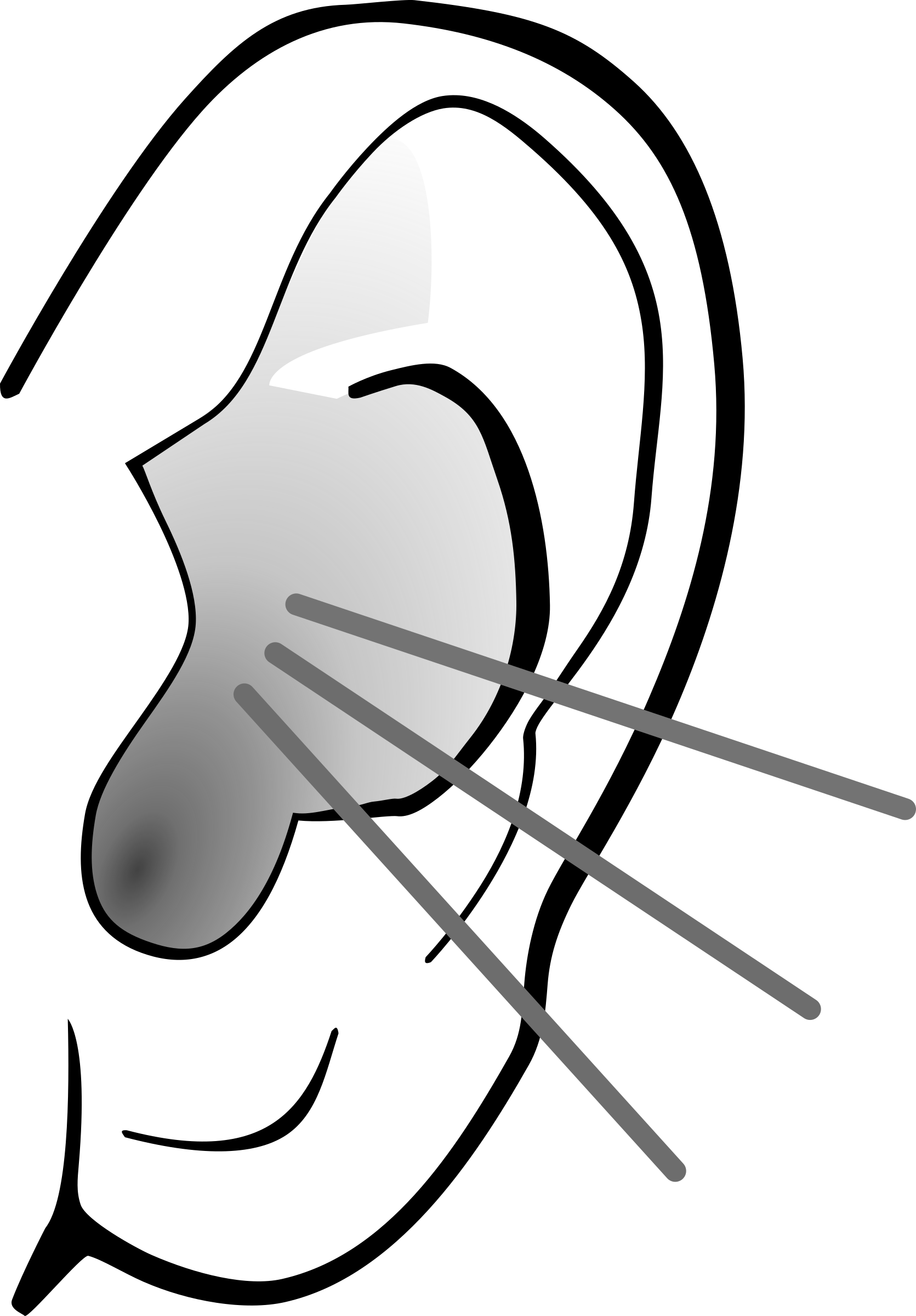 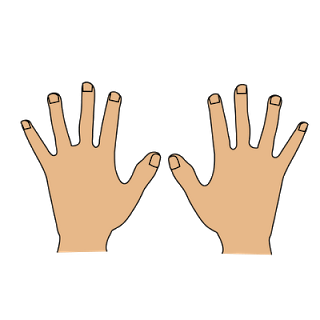 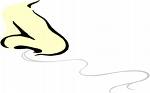 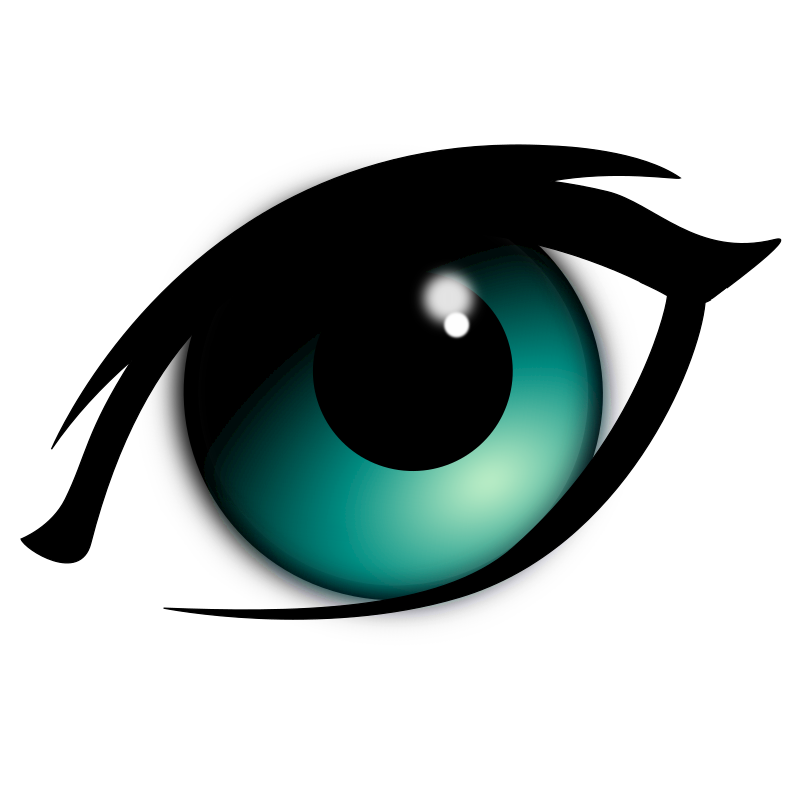 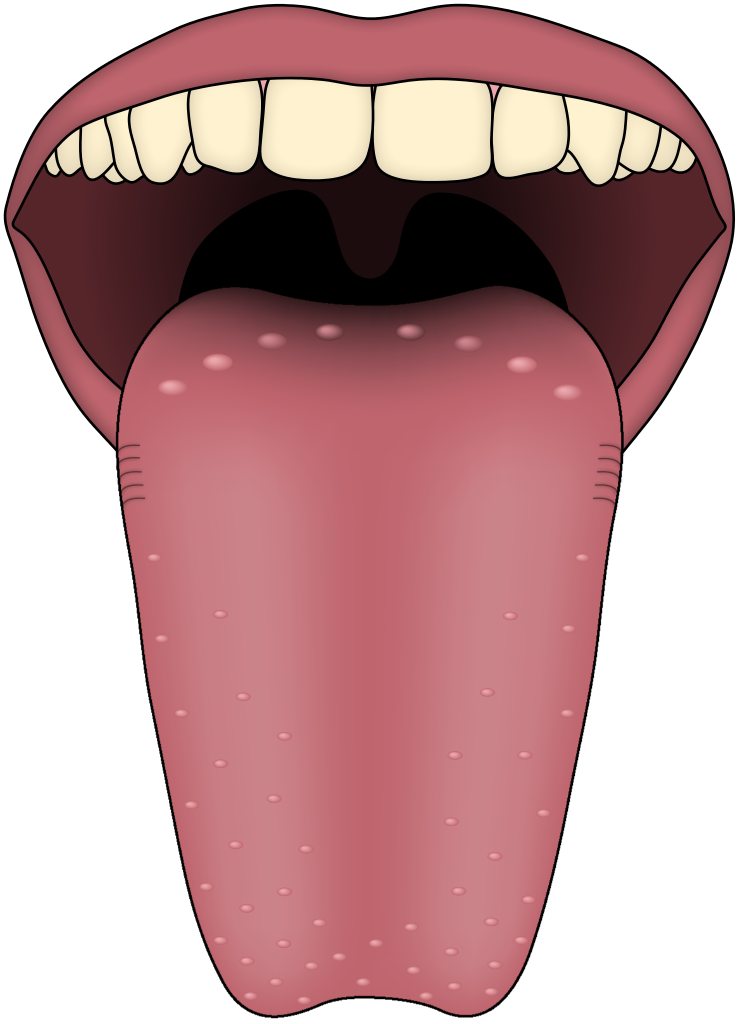 